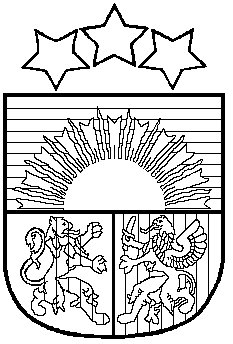 Smiltenes novada pašvaldībaLAUNKALNES SĀKUMSKOLAReģ. Nr. 40900005946, IZM reģ. Nr. 4411901211, Līvu iela 5, Launkalnē,Launkalnes pagastā, Smiltenes novadā, LV 4718, tālr. 64720140, 28370764e-pasts: launkalnessakumskola@smiltenesnovads.lvLaunkalnes sākumskolas pašnovērtējuma ziņojumsPubliskojamā daļaIzglītības iestādes vispārīgs raksturojumsIzglītojamo skaits un īstenotās izglītības programmas 2021./2022. mācību gadāIzglītības iestādes iegūtā informācija par izglītojamo iemesliem izglītības iestādes maiņai un mācību pārtraukšanai izglītības programmā (2-3 secinājumi par izglītojamiem, kuri uzsākuši vai pārtraukuši mācības izglītības iestādē):2021./2022. mācību gadā skolēnu un pirmsskolas audzēkņu kustība starp izglītības iestādēm nenotika.Pedagogu ilgstošās vakances un atbalsta personāla nodrošinājumsIzglītības iestādes darbības pamatmērķi un prioritātesIzglītības iestādes misija – nodrošināt izglītības attīstības tendencēm atbilstošu mācību procesu izglītojamā personības izaugsmei.Izglītības iestādes vīzija par izglītojamo – sociāli aktīva personība, spējīga uz pašizglītošanos, pašattīstību un pašrealizāciju.Izglītības iestādes vērtības cilvēkcentrētā veidā – atbildība, jaunrade, cieņa, mīlestība un sadarbība.2021./2022.mācību gada darba prioritātes un sasniegtie rezultātiInformācija, kura atklāj izglītības iestādes darba prioritātes un plānotos sasniedzamos rezultātus 2022./2023. mācību gadā.Kritēriju izvērtējumsKritērija “Kompetences un sasniegumi” stiprās puses un turpmākas attīstības vajadzībasKritērija “Vienlīdzība un iekļaušana” stiprās puses un turpmākas attīstības vajadzībasKritērija “Pieejamība” stiprās puses un turpmākas attīstības vajadzībasKritērija “Drošība un labklājība” stiprās puses un turpmākas attīstības vajadzības3.5. Kritērija “Infrastruktūra un resursi” stiprās puses un turpmākas attīstības vajadzības4. Informācija par lielākajiem īstenotajiem projektiem par 2021./2022.mācību gadāNav.Informācija par institūcijām, ar kurām noslēgti sadarbības līgumiNav.Audzināšanas darba prioritātes trim gadiem un to ieviešana Prioritātes – Veicināt aktīvas un brīvas personības audzināšanu un attīstību, kas var patstāvīgi un radoši darboties, ņemot vērā individuālās vērtības un paša intereses.Veiksmīgi 2021./2022. mācību gadā izdevās ārpus klases pasākumi. Tie labvēlīgi ietekmēja skolas mikroklimatu un deva iespēju izglītojamajiem iepazīt vienam otru neformālā atmosfērā, atklājot izglītojamo intereses un talantus. Skolēni pilnveidoja prasmes organizēt un uzņemties atbildību par dažādiem pasākumiem. Skolai ir stabilas audzināšanas darba tradīcijas, kas veicina patriotisko audzināšanu un latviskās dzīvesziņas vērtību saglabāšanu. Sadarbojoties ar pedagogiem, pasākumus plāno arī skolēni, Skolā tiek organizēti un īstenoti pasākumi:Zinību diena, Tēva diena, Miķeļdiena, Skolotāju diena. Mārtiņdienas tirgus, Lāčplēša diena, Latvijas Republikas proklamēšanas dienas koncerti, Ziemassvētki, pirmsskolas grupu pavasara koncerts, Lieldienas, Ģimenes diena, mācību ekskursijas.Citi sasniegumiIzglītības iestādes informācija par galvenajiem secinājumiem:6.2.1. pēc izglītojamo snieguma izvērtējuma valsts pārbaudes darbos par 2021./2022.mācību gadu:Diagnosticējošajā darbā matemātikā 3. klasei vidēji skolēni uzrādīja 82% apguves līmeni. Augstākais apguves rādītājs – 93.48%, zemākais – 63.04% Matemātikas darbā skolēni kļūdījās uzdevumā, kur bija jāizvēlas viens no 4 piedāvātajiem atbilžu variantiem (loģiskā domāšana), dažiem kļūdas diagrammas izpētē un uzdevumā, kur jāprot lietot ciparu pulkstenis. Kopumā matemātiskās prasmes apgūtas labā līmenī.Diagnosticējošajā darbā latviešu mācībvalodā 3. klasei vidēji skolēni uzrādīja 68.6% apguves līmeni. Augstākais apguves rādītājs – 82%, zemākais – 58% Mutvārdu un rakstu daļā valodas prasmes apgūtas pietiekamā līmenī – procentuāli labāku vērtējumu skolēni ieguva rakstu daļā.62.2.2. par sasniegumiem valsts pārbaudes darbos pēdējo trīs gadu laikā:Diagnosticējošais darbs 2020/2021. mācību gadā tika veikts attālināto mācību laikā. Skolēni, kuri akurāti veica uzdoto mācību gada laikā, ar uzdevumiem veiksmīgi tika galā. Augstākais apguves rādītājs latviešu valodas rakstu daļā – 91.43%, zemākais – 65.71% Mutvārdu daļā augstākais apguves rādītājs – 100%, zemākais – 50% Vidējais 3. klases vielas apguves līmenis latviešu valodā – 74,4%Diagnosticējošajā darbā matemātikā 2020/2021. mācību gadā 3. klasei vidēji skolēni uzrādīja 60.3% apguves līmeni. Augstākais apguves rādītājs – 93.94%, zemākais – 39.39% Zemāko vērtējumu ieguva skolēns ar mācību traucējumiem, viņam attālinātais mācību process ievērojami pazemināja spēju apgūt mācību vielu.Diagnosticējošais darbs 2019/2020. mācību gadā latviešu valodā vidēji vērtējams ar 73.47% apguves līmeni. Procentuāli labāks sniegums ir rakstu daļā, zemāks – mutvārdu daļā. Skolēni nelabprāt lasa grāmatas, tāpēc vārdu krājums nav pietiekams, lai darba mutvārdu daļa ritētu raiti un ļautu iegūt pietiekamu punktu skaitu.Diagnosticējošajā darbā matemātikā 2019./2020. gadā vidējais apguves vērtējums ir 85%Diagnosticējošais darbs 2018/2019. mācību gadā latviešu valodā arī labāku rezultātu uzrādīja rakstu daļā – augstākais apguves līmenis ir 76.32%, zemākais – 73.68% Augstākais rādītājs mutvārdu daļā bija 100%, zemākais – 33.33% apjomā. Vidējais klases snieguma līmenis – 71.33%Diagnosticējošajā darbā matemātikā 2018./2019. gadā vidējais klases snieguma līmenis ir 88,9%Nelielais skolēnu skaits klasē ir pozitīvs rādītājs skolēnu mācību sasniegumiem, kas diendienā ļauj skolotājam veltīt pietiekamu uzmanību ikvienam bērnam.Izglītības iestādes galvenie secinājumi par izglītojamo sniegumu ikdienas mācībās.Skolēnu vidējie vērtējumi 2021./2022. mācību gada noslēgumā ir ar pozitīvu tendenci. Vidējais vērtējums 3. klasē (angļu valoda, matemātika, latviešu valoda) ir 7.04 balles, 4. klasē – 7,63 balles.Ir apgūts arī 2019./2021. mācību gada attālināto mācību dēļ iekavētais mācību saturs, kas mācību gada sākumā kavēja jaunās mācību vielas apguvi. Launkalnē, 2022. gada 31. oktobrī(vieta, datums)Izglītības programmas nosaukums Izglītībasprogrammas kodsĪstenošanas vietas adrese (ja atšķiras no juridiskās adreses)LicenceLicenceIzglītojamo skaits, uzsākot programmas apguvi (prof. izgl.) vai uzsākot 2021./2022.māc.g. (01.09.2021.)Izglītojamo skaits, noslēdzot sekmīgu programmas apguvi (prof. izgl.)  vai noslēdzot 2021./2022.māc.g.(31.05.2022.)Izglītības programmas nosaukums Izglītībasprogrammas kodsĪstenošanas vietas adrese (ja atšķiras no juridiskās adreses)Nr.LicencēšanasdatumsIzglītojamo skaits, uzsākot programmas apguvi (prof. izgl.) vai uzsākot 2021./2022.māc.g. (01.09.2021.)Izglītojamo skaits, noslēdzot sekmīgu programmas apguvi (prof. izgl.)  vai noslēdzot 2021./2022.māc.g.(31.05.2022.)Pamatizglītības 1.posma (1.-4.) klase programma 11011111V- 948030.11.2017.1717Speciālās pamatizglītības 1.posma (1.-4.) klase programma izglītojamajiem ar mācīšanās traucējumiem11015611V- 948130.11.2021.22Vispārējās pirmsskolas izglītības programma01011111V – 947930.11.2017.4951NPKInformācijaSkaitsKomentāri (nodrošinājums un ar to saistītie izaicinājumi, pedagogu mainība u.c.)Ilgstošās vakances izglītības iestādē (vairāk kā 1 mēnesi) 2021./2022.māc.g. (līdz 31.05.2022.)navIzglītības iestādē pieejamais atbalsta personāls izglītības iestādē, noslēdzot 2021./2022.māc.g. (līdz 31.05.2022.)1Iestādē ir pieejams logopēdsPrioritāteSasniedzamie rezultāti kvantitatīvi un kvalitatīviNorāde par uzdevumu izpildi (Sasniegts/daļēji sasniegts/ Nav sasniegts) un komentārsNr.1Pāreja no skolēna pasīvas mācīšanās uz aktīvu izziņas procesu skolotāja vadībā, veicinot pašizpausmi un jaunradi.Kvalitatīvie rezultāti:1. Pedagogiem ir nepieciešamās prasmes un kompetences izglītību programmu īstenošanai.2. Bērni speciālās pamatizglītības programmas apguvē saņem atbilstošu atbalstu mācību procesa laikā. 3. Skolotāju, atbalsta personāla un izglītojamo pārstāvju komunikācija ir vērsta uz efektīvu risinājumu meklējumiem.Kvantitatīvie rezultāti:1. 100% pedagogi ir veikuši profesionālo pilnveidi vismaz 36 stundu apjomā.2. 100% pedagogi analizē savu darbu mācību procesa laikā.3. Pedagogu sadarbība mācību procesa uzlabošanai.Sasniegts, pilnveidojams un turpināms arī 2022./2023. mācību gadā.Daži piemēri no mācību gadā realizētā:Skolotāji dažādo mācību organizācijas formas, ievieš apgūstamo zināšanu un prasmju sasaisti ar reālo dzīvi. Skolēni veido un prezentē mazus projektus, piemēram, 4. klases skolēni matemātikā izstrādāja darbus par ģeometriskām formām ar pašu sastādītiem uzdevumiem klases biedriem. 2. klases skolēni iepazinās ar ,,Tēzaurs” vārdnīcu, mācījās praktiski tajā darboties un projekta ietvaros pētīja senvārdus un to mūsdienu lietojumu.Datorikas skolotāja, veicinot caurviju prasmes, lai skolēni apgūtu zināšanas dažādos kontekstos, sadarbojās ar citu mācību priekšmetu skolotājām, piemēram, datorikas stundās skolēni prezentācijai uz valsts svētkiem novembrī veidoja savu fotografēto pagasta un novada foto galeriju. Sadarbībā ar mūzikas un latviešu valodas skolotājām, skolēniem tapa prezentācijas materiāls ar pašu sarakstītām dzejas rindām un pieskaņotu mūziku katram fotoattēlam.Nr.2Klases audzināšana - uzsākt daļēji pašu vadītu stundu realizāciju.Sasniegts, pilnveidojams un turpināms arī 2022./2023. mācību gadā.Klašu audzinātāji veidoja saskaņotu audzināšanas programmu visu klašu skolēniem.Skolēniem, uz dažām audzināšanas stundām, bija iespējams pieteikties atsevišķu tēmu sagatavošanai un prezentēšanai. Runājot par gadskārtu ieražām, piemēram, Mārtiņiem, skolēni varēja izvēlēties stāstīt par ēdieniem, budēļiem, tradīcijām, Mārtiņdienas nozīmi. Aktīvi savus audzēkņus skolotājas iesaistīja iniciatīvas “Latvijas skolas soma” piedāvātajās aktivitātēs – apmeklēja Smiltenes novada muzeju, kur piedalījās Mēru ozola mērīšanas projektā, aicināja muzeja pedagoģi arī uz skolu, lai izzinātu, izrunātu, izdziedātu un uz zilas villaines veidotu zvaigžņu rakstus debesīs. Skolā viesojās Ventspils stikla pūtēji, atraktīvi stāstot stikla iegūšanas, iekrāsošanas un pūšanas gudrības. Skolēniem bija iespēja pamēģināt stikla pūšanu arī pašiem.PrioritāteSasniedzamie rezultāti kvantitatīvi un kvalitatīviNorāde par uzdevumu izpildi (Sasniegts/daļēji sasniegts/ Nav sasniegts) un komentārsUzsākt kompetenču pieejā balstītu mācību satura apguvi 3. klasēNr.1Skolotāji organizē mācību procesu ar mērķi aktualizēt skolēnu dzīves prasmju apguvi. Ir iegādāta mācību literatūra, kura veidota atbilstoši mācību priekšmetu programmu paraugiem, kas ir izstrādāti projektā “Kompetenču pieeja mācību saturā”. Kvalitatīvie rezultāti:1.Pedagogi ar mazāku profesionāli praktisko pieredzi ir guvuši praktisku pieredzes apmaiņu iestādes ietvaros.Kvantitatīvie rezultāti:1. Aktualizēti iespējamie darba pieredzes gūšanas veidi.Nr.2Apgūstamo zināšanu un prasmju sasaiste ar praktisku darbošanos.Ir pilnveidota mācību materiālā bāze, lai skolēniem mācību satura apguve būtu vieglāk uztverama un praktiski veicama. Skolotājiem būs iespēja piedāvāt skolēniem praktiskas iemaņas svēršanā, tilpuma un garuma mērīšanā, dažādu pētījumu veikšanā.Stiprās pusesTurpmākās attīstības vajadzībasSkola lielā mērā ir sasniegusi savus noteiktos mācību satura apguves rādītājus katras īstenotās izglītības programmas noslēgumā.Skola cenšas pilnībā ir sasniegt savus noteiktos mācību satura apguves rādītājus katras īstenotās izglītības programmas noslēgumā.Skolai ir sistēma optimālu mācību rezultātu sasniegšanai izglītojamiem ikdienas mācību procesā (3. klasē vidējais vērtējums gadā ir 7,04 balles un 4. klasē vidējais vērtējums ir 7, 50 balles).Motivēt skolēnus paaugstināt apguves līmeņus visos mācību priekšmetos, īpašu uzmanību pievēršot latviešu valodas apguvei.Skolai ir izveidota sistēma, kuras rezultātā izglītojamie ikdienas izglītības procesā un ārpusstundu aktivitātēs apgūst pilsoniskās līdzdalības pieredzi.Audzināšanas darba prioritāro virzienu noteikšanā ir jāiesaista lielāka mērķgrupu daļa.Skolai ir izglītojamo zināšanu, prasmju un kompetenču diagnostikas sistēma pārejas posmos (1.-3. klase un 4. klase). Vairāk nekā pusei izglītojamo (74%) ir novērojams progress, salīdzinot viņu iepriekšējā mācību posma noslēguma rezultātus ar šī mācību posma noslēguma rezultātiem.Skola strādā, lai lielākajai daļai izglītojamo ir novērojams progress (75% un vairāk), salīdzinot viņu iepriekšējā mācību posma noslēguma rezultātus ar šī mācību posma noslēguma rezultātiem. Stiprās pusesTurpmākās attīstības vajadzībasSkolā nav sastopama diskriminācija vai cita veida neiecietība. Skola veido iekļaujošu mācību vidi un īsteno vienlīdzīgas attieksmes organizācijas kultūru.Skola īsteno mērķtiecīgu un sistēmisku darbību vienotas izpratnes veidošanai par vienlīdzības un iekļaujošas izglītības jautājumiem.Skolā izglītojamā sasniegumi, mācību rezultāti un izaugsme nav atkarīga no tā, kāds ir viņa dzimums, dzīvesvieta, ienākumu līmenis ģimenē, etniskā piederība, dzimtā valoda, vecāku izglītība u.tml.Skola īsteno mērķtiecīgu un sistēmisku darbību izglītojamo mācību sasniegumu izaugsmei.Stiprās pusesTurpmākās attīstības vajadzībasSkola nodrošina pietiekamu vides pieejamību un izglītības programmas pielāgošanu izglītojamiem ar speciālām vajadzībām klātienē (Speciālās pamatizglītības 1.posma (1.-4.) klase programma izglītojamajiem ar mācīšanās traucējumiem).Speciālās izglītības programmas īstenošanai viens skolas pedagogs ir uzsācis mācības speciālā pedagoga kvalifikācijas iegūšanai (IKVD lēmums par skolas akreditāciju Nr.3-03e/6 no 04.03.2022.)Skolā dažādām mērķgrupām (administrācijai, pedagogiem, izglītojamiem, vecākiem, dibinātājam) ir līdzīga izpratne par iespējamajiem faktoriem, kuri ietekmē izglītības pieejamību, un tās lielākās daļas iesaistīto pušu faktiskā rīcība atbilst šai izpratnei.Turpināt un pilnveidot skolas īstenoto pedagoģisko pieeju izglītojamo spējām, vajadzībām un interesēm.Stiprās pusesTurpmākās attīstības vajadzībasSkolā ir vienota izpratne par drošu un labvēlīgu vidi, labu uzvedību un savstarpējo cieņu. Visi izglītības iestādes darbinieki līdzīgi un konsekventi ievēro un veicina šo noteikumu ievērošanu, izprot savu lomu bērnu aizsardzības un vienlīdzības veicināšanā skolā.Izglītojamie izprot iekšējās kārtības noteikumu nozīmi un nepieciešamību, ievēro tos, var nosaukt un atpazīt, kad tie ir vai nav tikuši ievēroti.Katru gadu aktualizēt skolā izstrādātos IK un citus drošības noteikumus, ja rodas tāda nepieciešamība.Skolā ir stipra un vienota kopības sajūta, skola rūpējas, lai neviens izglītojamais netiek diskriminēts, apcelts, bet īpaši skola rūpējas par izglītojamiem, kuriem ir ar izglītības vidi, sociālo vidi, veselību, ar ģimeni saistīti vai citi riski priekšlaicīgi pārtraukt izglītību.Piederības sajūtu klašu un skolas līmenī veicina visa personāla attieksme un vienota izpratne par to, kā arī pasākumu dažādošana.Stiprās pusesTurpmākās attīstības vajadzībasPārsvarā visiem pedagogiem ir saprotama kārtība, kā pieteikt viņu darbam vajadzīgās iekārtas un resursus un kā pamatot to nepieciešamību. Lēmumu pieņemšana par resursu un iekārtu iegādi ir pamatota un atbilst izglītības iestādes attīstības prioritātēm. Resursi tiek plānoti un pieteikti iestrādei skolas budžetā.Pedagogi piedalās lēmumu pieņemšanā par resursu un iekārtu iegādi, tā ir pamatota un atbilst skolas attīstības prioritātēm.  Skolā tās darbības efektivitātes procesu uzlabošanai tiek ieviestas digitālās sistēmas (piemēram, elektroniskai saziņai, dokumentu un materiālu glabāšanai, vecāku un sabiedrības informēšanai). Skola rūpējas par datu drošību un privātumu atbilstoši tiesību aktos noteiktajam. Skolas darbiniekiem darbā ar IKT tiek nodrošināts pietiekams tehniskais atbalsts.Skolā ir attālināto mācību īstenošanai nepieciešamais nodrošinājums.2022./2023. mācību gadā skolas un pirmsskolas pedagogi uzsāk digitālo prasmju pilnveides kursus.Skolas telpu izmērs un funkcionalitāte atbilst normatīvajos aktos noteiktajam. Skola rūpējas par mācību procesu kavējošo faktoru novēršanu (piemēram, mācību procesā tiek nodrošināta atbilstoša gaisa kvalitāte, apgaismojums, temperatūra). Klasēs ir uzstādīti gaisa kvalitātes mērītāji. Skolotāji vēro to rādītājus un nodrošina savlaicīgu telpu vēdināšanu.Mācību gads2022./2023. mācību gads2023./2024. mācību gads2024./2025. mācību gadsGada prioritāteSkolas pozitīva tēla nostiprināšana, veicinot skolēnu, skolotāju un vecāku sadarbību ārpusstundu pasākumos.Nodrošināt mērķtiecīgi organizētus ārpusstundu pasākumus izglītojamo pilsoniskajā, patriotiskajā, valstiskajā audzināšanā, Eiropas piederības apziņas veicināšanā.Nodrošināt iespēju katram izglītojamajam kļūt par krietnu cilvēku un atbildīgu cilvēku sabiedrībā, balstoties uz tikumu ētiku.Uzdevumi1.Uzlabot skolēnu pašiniciatīvu plānot un organizēt aktivitātes skolā.2. Karjeras izglītība, kas balstās uz vecāku izvēlēto profesiju iepazīšanu.3. Vides izglītība, sadarbojoties ar skolēnu vecākiem no atvērtās permakultūras saimniecības “Zadiņi”.1.Plānot un organizētradošusārpusstundupasākumus,iesaistotvisusskolaspedagogus. 2. Veicināt skolēnu iniciatīvu un mācīt uzņemties līdzatbildību skolas organizētajos pasākumos. 3. Organizēt saturīgus, un mūsdienīgus pasākumus, kas skolēnos stiprinātu patriotisma jūtas.1. Uzņemties līdzatbildību skolas organizētajos pasākumos.2. Veicināt izglītojamā izpratni par tikumiem un vērtībām.3. Izglītojamo personības attīstībai pilnveidot skolas vidi, lai bērni ar dažādu temperamentu un rakstura īpašībām spētu iekļauties kolektīvā.PasākumsRezultātiLatvijas skolas soma.Programmas mērķis – nodrošināt izglītojamajiem iespēju klātienē izzināt un iepazīt Latvijas vērtības.Izglītojamie ir iepazinuši Latvijas valstiskuma attīstības un saglabāšanas liecības, kultūras vērtības un to laikmetīgās izpausmes, vērojuši Latvijas dabu un kultūrainavas.E-apmācības platforma MIKSIKEAktīvi izmantojam mācību platformu, piedalāmies Smiltenes novada sacensībās “Rēķini galvā!” Sadarbība ar SIA “ZAAO”2021./2022. Mācību gada noslēgumā izmantojām nopelnīto dāvanu karti skolai EUR 250.00 transporta izdevumiem, mācību ekskursijai vides izglītībā. Tā bija SIA “ZAAO” pateicība skolai un čaklākajiem audzēkņiem par dalību makulatūras un PET pudeļu vākšanas akcijā “Dabai labu darīt”.Ar izbraukuma mācību programmu “Skudra Urda domā, meklē un atklāj”skolā pirmsskolas grupu audzēkņiem skudra Urda noorganizēja izglītojošu un aizraujošu nodarbību. 